PAYPAL INSTRUCTIONS 1. Visit www.paypal.com 2. Log in or sign up – it’s free! 3. On the homepage of your account, click “Pay or send money” in the  top right-hand corner 4. Select “Send to someone you trust” (ie: Send money to Friends &  Family).  a. NOTE: if you send money requesting Purchase Protection intended for  the purchase of goods requiring shipment, this may delay your payment  due to processing and could affect meeting potential deadlines.) b. See Example A 5. Enter the email address of the Miss Moncks Corner Pro Rodeo:  MissMoncksCornerProRodeo@gmail.com 6. Enter the amount (Refer to the pageant documents for entry fees,  hotel cost, ad prices, etc) IMPORTANT: Please add a note to identify what this payment is  specifically intended for! – See Example B 7. Click “Continue” 8. Select the payment method tied to your PayPal account (i.e.: bank  account or credit card) 9. Click “Continue” and you are done! NOTE: In your summary, your confirmation of payment will be to  “Amy Duvall” the Miss Rodeo USA Association Account ManagerExample A: Example B: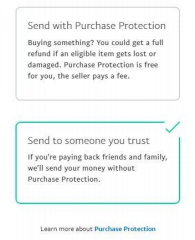 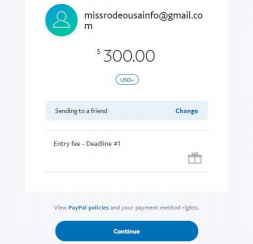 